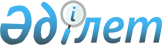 2008 жылға арналған Алматы қаласының бюджеті туралы
					
			Күшін жойған
			
			
		
					ІV сайланған Алматы қаласы мәслихатының VІ сессиясының 2007 жылғы 12 желтоқсандағы N 42 шешімі. Алматы қаласы Әділет департаментінде 2007 жылғы 25 желтоқсанда N 761 тіркелді. Күші жойылды - Алматы қалалық мәслихатының 2009.10.30 № 253 шешімімен.

      Ескерту. Күші жойылды - Алматы қалалық мәслихатының 2009.10.30 № 253 шешімімен.

      

      ІV сайланған Алматы қаласының мәслихаты ШЕШІМ ЕТТІ: 

           



      1. Алматы қаласының 2008 жылға арналған бюджеті 1 қосымшаға сәйкес мынадай мөлшерде бекітілсін: 

      1) кірістер – 250 554 291 мың теңге, оның ішінде: 

      салықтық түсімдер – 160 491 000 мың теңге; 

      салықтық емес түсімдер – 2 430 000 мың теңге; 

      негізгі капиталды сатудан түсетін түсімдер – 12 557 000 мың теңге; 

      республикалық бюджеттен түсетін трансферттер – 75 076 291 мың теңге; 

      2) шығындар – 252 931 595 мың теңге; 

      3) операциялық сальдо – 2 377 304 мың теңге; 

      4) таза бюджеттік кредит беру – - 1 440 000 мың теңге, оның ішінде: 

      бюджеттік кредиттерді өтеу – 1 440 000 мың теңге; 

      5) қаржы активтерімен жасалатын операциялар бойынша сальдо – 2 374 074 мың теңге, оның ішінде: 

      қаржы активтерін сатып алу – 2 849 074 мың теңге; 

      мемлекеттің қаржы активтерін сатудан түсетін түсімдер – 475 000 мың теңге; 

      6) бюджет профициті – - 3 311 378 мың теңге; 

      7) бюджет профицитін пайдалану – 3 311 378 мың теңге, оның ішінде: 

      қарыздар түсімі – 926 000 мың теңге; 

      қарызды өтеу – 566 100 мың теңге; 

      бюджет қаражаты қалдықтарының қозғалысы – 2 951 478 мың теңге. 

      Ескерту. 1 тармақ жаңа редакцияда жазылды - Алматы қаласы мәслихатының 2008.01.14 N 70 , 2008.04.09 N 95 , 2008.07.02 N 112 , 2008.10.10 N 145 , 2008.12.22 N 156 шешімдерімен. 

  



      2. Алматы қаласы бюджетінің кірістері мынадай салықтар мен түсімдер есебінен құралады деп белгіленсін: 

      - жеке табыс салығынан; 

      - әлеуметтік салықтан; 

      - заңды және жеке тұлғалардың мүлігіне салынатын салықтардан; 

      - жер салығынан; 

      - заңды және жеке тұлғалардың көлік құралдарына салынатын салықтардан; 

      - бірыңғай жер салығынан; 

      - Қазақстан Республикасының аумағында өндірілген алкоголь өнімдеріне (оның ішінде араққа, әлсіз және күшті ликер-арақ бұйымдарына, шарапқа, коньякқа, сыраға, шарап материалдарына, брендиге) берілген акциздерден; 

      - лотереяларды ұйымдастыру мен өткізуге; заңды және жеке тұлғалар көтерме саудада сататын, сондай-ақ өзіндік өндірістік қажеттіліктерге пайдаланылатын бензиндерге (авиациялық бензинді қоспағанда); заңды және жеке тұлғалар көтерме саудада сататын, сондай-ақ өзіндік өндірістік қажеттіліктерге пайдаланылатын дизель отынына берілетін акциздерден; 

      - жер бетіндегі су көздерінің ресурстарын пайдаланғаны үшін түсетін төлемдерден; 

      - жер телімдерін пайдаланғаны үшін түсетін төлемдерден; 

      - қоршаған ортаға эмиссиялық төлемдерінен; 

      - жеке кәсіпкерлерді мемлекеттік тіркеу үшін алынатын алымдардан; 

      - қызметтің жекелеген түрлерімен айналысу құқығы үшін алынатын лицензиялық алымдардан; 

      - заңды тұлғаларды мемлекеттік тіркеу үшін алынатын алымдардан; 

      - аукциондар алымдарынан; 

      - жылжымалы мүлікті кепілдікке салуды мемлекеттік тіркегені және кеменiң немесе жасалып жатқан кеменiң ипотекасы үшін алынатын алымдардан; 

      - көлік құралдарын мемлекеттік тіркеу үшін алынатын алымдардан; 

      - жылжымайтын мүлікті мемлекеттік тіркеу және солармен әрекеттер жасау құқығы үшін алынатын алымдардан; 

      - жергілікті мәндегі жалпы пайдаланудағы автомобиль жолдары бойында және елді мекендерде сыртқы (көрнекті) жарнамаларды орналастырғаны үшін түсетін төлемдерден; 

      - мемлекеттік баждан. 



      3. Сонымен қатар, Алматы қаласы бюджетінің кірістері мынадай салықтық емес түсімдер мен негізгі капиталды сатудан түсетін түсімдерден құралады: 

      - коммуналдық мемлекеттік кәсіпорындардың таза кірістерінің бөліктерінен; 

      - коммуналдық меншіктегі акциялардың мемлекеттік пакеттеріне берілетін дивиденттерден; 

      - коммуналдық меншіктегі мүлікті жалдаудан түсетін кірістерден; 

      - заңды тұлғаларға жергілікті бюджеттен 2005 жылға дейін берілген бюджеттік кредиттер бойынша марапаттау (мүдделерден); 

      - жергілікті бюджеттен қаржыландырылатын мемлекеттік мекемелер көрсететін қызметтерді сатудан; 

      - жергілікті бюджеттен қаржыландырылатын мемлекеттік мекемелер ұйымдастыратын мелекеттік сатып алуларды өткізуден түсетін ақшалардан; 

      - жергілікті мемлекеттік органдар салатын әкімшілік айыппұлдардан, үстемелерден, санкциялардан, алымдардан; 

      - жергілікті бюджеттен қаржыландырылатын мемлекеттік мекемелер салатын басқа да айыппұлдардан, үстемелер мен санкциялардан, алымдардан; 

      - бұрын жергілікті бюджеттен алынған, пайдаланылмаған қаражаттардың қайтарылуынан; 

      - азаматтарға пәтер сатудан түскен түсімдерден; 

      - жер телімдерін сатудан; 

      - жер телімдерін жалдау құқығын сатудан түсетін төлемдерден; 

      сондай-ақ мына сияқты кіріс көздерінен: 

      - заңды тұлғаларға жергілікті бюджеттен 2005 жылға дейін берілген бюджеттік кредиттерді өтеуден; 

      - коммуналдық мемлекеттік кәсіпорындардың жедел басқаруындағы немесе шаруашылық иелігіндегі мүліктік кешен, басқа да мемлекеттік мүлік түрінде коммуналдық мекемелермен кәсіпорындарды сатудан түсетін түсімдер. 



      4. Салықтық және салықтық емес төлемдер, капиталмен операциялардан түсетін түсімдер, бюджеттік кредиттерді өтеу, мемлекеттің қаржы активтерін сатудан түсетін түсімдер толығымен Алматы қаласының қазынашылығындағы қалалық бюджеттің есебіне аударылады деп белгіленсін. 



      5. 2008 жылға арналған республикалық бюджетке бюджеттік алып қоюлардың көлемдері 52 400 834 мың теңге сомасында бекітілсін. 

      Алматы қаласы бюджетінің кіріс бөлігі толық орындалмаған жағдайда республикалық бюджетке бюджеттік алып қоюлар қалалық бюджеттің кіріс бөлігінің орындалу пайызына сәйкес ай сайын жүргізіліп тұрады. 



      6. Жалпы сипаттағы мемлекеттік қызметтерді қаржыландыру қалалық бюджетте 2 437 470 мың теңге сомасында бекітілсін.      

      Ескерту. 6 тармаққа өзгерту енгізілді - Алматы қаласы мәслихатының 2008.01.14 N 70 , 2008.04.09 N 95 , 2008.07.02 N 112 , 2008.10.10 N 145 шешімдерімен. 



      7. Қорғаныс шығындары 1 599 664 мың теңге сомасында бекітілсін. 

      Ескерту. 7 тармаққа өзгерту енгізілді - Алматы қаласы мәслихатының 2008.01.14 N 70 шешімімен . 



      8. Қоғамдық тәртіп, қауіпсіздік, құқықтық, сот, қылмыстық-түзету қызметтері жөніндегі шығындарды қаржыландыру 5 650 314 мың теңге сомасында бекітілсін. 



      9. Білім беруді қаржыландыру 32 161 300 мың теңге сомасында бекітілсін. 

      Ескерту. 9 тармаққа өзгерту енгізілді - Алматы қаласы мәслихатының 2008.01.14 N 70 , 2008.04.09 N 95 , 2008.07.02 N 112 , 2008.10.10 N 145 шешімдерімен. 



      10. Денсаулық сақтауды қаржыландыру 30 917 272 мың теңге сомасында бекітілсін. 

      Ескерту. 10 тармаққа өзгерту енгізілді - Алматы қаласы мәслихатының 2008.01.14 N 70 , 2008.04.09 N 95 , 2008.07.02 N 112 , 2008.10.10 N 145 шешімдерімен. 



      11. Әлеуметтік көмек пен әлеуметтік қамтуды қаржыландыру 5 009  776 мың теңге сомасында бекітілсін. 

      Ескерту. 11 тармаққа өзгерту енгізілді - Алматы қаласы мәслихатының 2008.01.14 N 70 , 2008.04.09 N 95 , 2008.07.02 N 112 , 2008.10.10 N 145 шешімдерімен. 



      12. Тұрғын үй-коммуналдық шаруашылықты қаржыландыру 25 581 242 мың теңге сомасында бекітілсін. 

      Ескерту. 12 тармаққа өзгерту енгізілді - Алматы қаласы мәслихатының 2008.01.14 N 70 , 2008.04.09 N 95 , 2008.07.02 N 112 , 2008.10.10 N 145 шешімдерімен. 



      13. Мәдениетті, спорт пен туризмді, ақпараттық кеңістікті қаржыландыру 6 186 808 мың теңге сомасында бекітілсін. 

      Ескерту. 13 тармаққа өзгерту енгізілді - Алматы қаласы мәслихатының 2008.01.14 N 70 , 2008.04.09 N 95 , 2008.07.02 N 112 , 2008.10.10 N 145 шешімдерімен. 



      14. Отын-энергетикалық кешен мен жер қойнауын пайдалануды қаржыландыру 9 224 345 мың теңге сомасында бекітілсін. 

      Ескерту. 14 тармаққа өзгерту енгізілді - Алматы қаласы мәслихатының 2008.01.14 N 70 , 2008.07.02 N 112 шешімдерімен. 



      15. Ауыл шаруашылығын, су, орман, балық шаруашылықтарын, ерекше қорғалатын табиғи аймақтарды, қоршаған орта мен жануарлар әлемін қорғауды, жер қатынастарын қаржыландыру 

3 575 423 мың теңге сомасында бекітілсін. 

      Ескерту. 15 тармаққа өзгерту енгізілді - Алматы қаласы мәслихатының 2008.01.14 N 70 , 2008.04.09 N 95 , 2008.10.10 N 145 шешімдерімен. 



      16. Өнеркәсіпті, сәулеттік, қалақұрылысы және құрылыс қызметтерін қаржыландыру 1 369 862 мың теңге сомасында бекітілсін. 

      Ескерту. 16 тармаққа өзгерту енгізілді - Алматы қаласы мәслихатының 2008.01.14 N 70 , 2008.07.02 N 112 , 2008.10.10 N 145 шешімдерімен. 



      17. Көлік пен коммуникацияны қаржыландыру 72 262 825 мың теңге сомасында бекітілсін. 

      Ескерту. 17 тармаққа өзгерту енгізілді - Алматы қаласы мәслихатының 2008.01.14 N 70 , 2008.04.09 N 95 , 2008.07.02 N 112 , 2008.10.10 N 145 шешімдерімен. 



      18. Басқа да шығындарды қаржыландыру 4 068 212 мың теңге сомасында бекітілсін. 

      Ескерту. 18 тармаққа өзгерту енгізілді - Алматы қаласы мәслихатының 2008.01.14 N 70 , 2008.04.09 N 95 , 2008.07.02 N 112 , 2008.10.10 N 145 , 2008.12.22 N 156 шешімдерімен. 



      19. Жергілікті атқарушы органдардың борышын өтеуге 176 500 мың теңге сомасында қаражат бекітілсін. 

       Ескерту. 19 тармаққа өзгерту енгізілді - Алматы қаласы мәслихатының 2008.10.10 N 145 шешімімен . 



      20. Қала әкімінің резерві 900 000 мың теңге сомасында бекітілсін. 

       Ескерту. 20 тармаққа өзгерту енгізілді - Алматы қаласы мәслихатының 2008.10.10 N 145 шешімімен . 



      21. 2008 жылға арналған жергілікті бюджеттің бюджеттік даму бағдарламаларының тізбесі 2-қосымшаға сәйкес бюджеттік инвестициялық жобаларды (бағдарламаларды) іске асыруға және заңды тұлғалардың жарғылық капиталын қалыптастыруға немесе ұлғайтуға бағытталған бюджеттік бағдарламаларға бөліне отырып, бекітілсін. 



      22. 2008 жылға арналған жергілікті бюджеттерді атқару процесінде секвестрлеуге жатпайтын бағдарламалардың тізбесі 3-қосымшаға сәйкес бекітілсін. 



      23. Алматы қаласы бойынша салық комитеті белгіленген салықтардың, салықтық емес түсімдердің және басқа да міндетті төлемдердің бюджетке уақытылы және толық түсуін қамтамасыз етсін. 



      24. Осы шешім 2008 жылдың 1 қаңтарынан бастап қолданысқа енгізіледі.       IV сайланған Алматы қаласы 

      мәслихаты VI сессиясының 

      төрағасы       IV сайланған Алматы қаласы 

      мәслихатының хатшысы 

ІV сайланған Алматы қаласы 

мәслихаты VI сессиясының 

2007 жылғы 12 желтоқсандағы 

N 42 шешіміне 1 қосымша       Ескерту: 1 қосымша жаңа редакцияда жазылды - Алматы қаласы мәслихатының 2008.01.14 N 70 , 2008.04.09 N 95 , 2008.07.02 N 112 , 2008.10.10 N 145 , 2008.12.22 N 156 шешімдерімен. 

  

   

АЛМАТЫ ҚАЛАСЫНЫҢ 2008 ЖЫЛҒА АРНАЛҒАН НАҚТЫ БЮДЖЕТІ 

  

          

      Кестенің жалғасы    

      IV сайланған Алматы қаласы 

      мәслихаты VI сессиясының 

      төрағасы       V сайланған Алматы қаласы 

      мәслихатының хатшысы 

                                        ІV сайланған Алматы қаласы 

                                         мәслихаты VI сессиясының 

                                        2007 жылғы 12 желтоқсандағы 

                                          N 42 шешіміне 2 қосымша       Ескерту: 2 қосымша жаңа редакцияда жазылды - IV сайланған Алматы қаласы мәслихатының IХ сессиясының 2008 жылғы 9 сәуірдегі 

N 95 , 2008 жылғы 2 шілдедегі N 112 және 2008 жылғы 10 қазандағы  N 145 шешімдерімен.  

2008 жылға арналған жергілікті бюджеттің 

бюджеттік инвестициялық жобаларды (бағдарламаларды) 

іске асыруға және заңды тұлғалардың жарғылық капиталын қалыптастыруға немесе ұлғайтуға бағытталған 

бюджеттік бағдарламаларға бөлінген бюджеттік даму бағдарламаларының тізбесі       IV сайланған Алматы қаласы 

      мәслихаты VI сессиясының 

      төрағасы       IV сайланған Алматы қаласы 

      мәслихатының хатшысы 

                                       ІV сайланған Алматы қаласы 

                                         мәслихаты VI сессиясының 

                                       2007 жылғы 12 желтоқсандағы 

                                         N 42 шешіміне 3 қосымша  Алматы қаласының 2008 жылға арналған жергілікті бюджеттерді 

атқару процесінде секвестрлеуге жатпайтын 

бағдарламалардың тізбесі  Білім беру 

Жалпы білім беру 

Арнайы білім беру бағдарламалары бойынша жалпы білім беру 

Мамандандырылған білім беру ұйымдарында дарынды балаларға жалпы 

білім беру  Денсаулық сақтау 

Халыққа бастапқы медициналық-санитарлық көмек көрсету 

  Халықтың жекелеген санаттарын амбулаториялық деңгейге дәрілік 

заттармен және арнайы балалар және 

емдік тамақ өнімдерімен қамтамасыз ету 

  

        IV сайланған Алматы қаласы 

      мәслихаты VI сессиясының 

      төрағасы       IV сайланған Алматы қаласы 

      мәслихатының хатшысы 
					© 2012. Қазақстан Республикасы Әділет министрлігінің «Қазақстан Республикасының Заңнама және құқықтық ақпарат институты» ШЖҚ РМК
				Санаты Санаты Санаты Санаты Санаты Барлығы (мың теңге) 
Сыныбы Сыныбы Сыныбы Атауы Iшкi сыныбы Iшкi сыныбы Iшкi сыныбы Ерекшелiгi Ерекшелiгi 1 2 3 4 5 6 I. КІРІСТЕР 250554291 1 Салықтық түсімдер 160491000 01 Табыс салығы 78316950 2 Жеке табыс салығы 78316950 01 Төлем көзінен салық салынатын табыстардан ұсталатын жеке табыс салығы 61400000 02 Төлем көзінен салық салынбайтын табыстардан ұсталатын жеке табыс салығы 14456950 03 Қызметін біржолғы талон бойынша жүзеге асыратын жеке тұлғалардан алынатын жеке табыс салығы 1210000 04 Төлем көзінен салық салынатын шетелдік азаматтар табыстарынан ұсталатын жеке табыс салығы 1200000 05 Төлем көзінен салық салынбайтын шетелдік азаматтар табыстарынан ұсталатын жеке табыс салығы 50000 03 Әлеуметтiк салық 59000000 1 Әлеуметтік салық 59000000 01 Әлеуметтік салық 59000000 04 Меншiкке салынатын салықтар 15984250 1 Мүлiкке салынатын салықтар 10130000 01 Заңды тұлғалардың және жеке кәсіпкерлердің мүлкіне салынатын салық 9550000 02 Жеке тұлғалардың мүлкiне салынатын салық 580000 3 Жер салығы 1890850 01 Ауыл шаруашылығы мақсатындағы жерлерге жеке тұлғалардан алынатын жер салығы 850 02 Елдi мекендер жерлерiне жеке тұлғалардан алынатын жер салығы 90000 08 Елді мекендер жерлеріне заңды тұлғалардан, жеке кәсіпкерлерден, жеке нотариустар мен адвокаттардан алынатын жер салығы 1800000 4 Көлiк құралдарына салынатын салық 3963000 01 Заңды тұлғалардың көлiк құралдарына салынатын салық 1000000 02 Жеке тұлғалардың көлiк құралдарына салынатын салық 2963000 5 Бірыңғай жер салығы 400 01 Бірыңғай жер салығы 400 05 Тауарларға, жұмыстарға және қызметтер көрсетуге салынатын iшкi салықтар 5636900 2 Акциздер 2669500 02 Қазақстан Республикасының аумағында өндірілген арақ 345000 03 Қазақстан Республикасының аумағында өндірілген этил спиртінің көлемдік үлесі 30-дан 60 процентке дейін күшті ликер-арақ бұйымдар 29000 04 Қазақстан Республикасының аумағында өндірілген шараптар 84000 05 Қазақстан Республикасының аумағында өндірілген коньяктар 90000 07 Қазақстан Республикасының аумағында өндірілген сыра 1500000 18 Қазақстан Республикасының аумағында өндірілген шарап материалдары 8000 21 Қазақстан Республикасының аумағында өндірілген бренди 18000 37 Қазақстан Республикасының аумағында өндірілген этил спиртінің көлемдік үлесі 1,5-тен 12 процентке дейінгі градусы аз ликер-арақ бұйымдары 100000 24 Лотереяларды ұйымдастыру және өткізу 110000 96 Заңды және жеке тұлғалар бөлшек саудада өткізетін, сондай-ақ өзінің өндірістік мұқтаждарына пайдаланатын бензин (авиациялықты қоспағанда) 320000 97 Заңды және жеке тұлғалар бөлшек саудада өткізетін, сондай-ақ өз өндірістік мұқтаждарына пайдаланатын дизель отыны 65500 3 Табиғи және басқа ресурстарды пайдаланғаны үшiн түсетiн түсiмдер 1073900 03 Жер бетіне жақын көздердегі су ресурстарын пайдаланғаны үшін төлем 3900 15 Жер учаскелерін пайдаланғаны үшін төлем 500000 16 Қоршаған ортаға эмиссия үшін төленетін төлемақы 570000 4 Кәсiпкерлiк және кәсiби қызметтi жүргiзгенi үшiн алынатын алымдар 1893500 01 Жеке кәсіпкерлерді мемлекеттік тіркегені үшін алынатын алым 60000 02 Жекелеген қызмет түрлерiмен айналысу құқығы үшiн алынатын лицензиялық алым 65000 03 Заңды тұлғаларды мемлекеттiк тiркегенi және филиалдар мен өкiл 

дiктердi есептiк тiркегенi үшiн алынатын алым 50000 04 Аукциондардан алынатын алым 50000 05 Жылжымалы мүлікті кепілдікке салуды мемлекеттік тіркегені және кеменiң немесе жасалып жатқан кеменiң ипотекасы үшін алынатын алым 21500 14 Көлік құралдарын мемлекеттік тіркегені үшін алым 42000 18 Жылжымайтын мүлікке және олармен мәміле жасау құқығын мемлекеттік тіркегені үшін алынатын алым 105000 20 Жергілікті маңызы бар және елді мекендердегі жалпы пайдаланудағы автомобиль жолдарының бөлу жолағында сыртқы (көрнекі) жарнамаларды орналастырғаны үшін төлем ақы 1500000 08 Заңдық мәнді іс-әрекеттерді жасағаны және (немесе) оған уәкілеттігі бар мемлекеттік органдар немесе лауазымды адамдар құжаттар бергені үшін алатын міндетті төлемдер 1552900 1 Мемлекеттік баж 1552900 02 Сотқа берілетін талап арыздардан, ерекше өндірістегі істер бойынша арыздардан (шағымдардан), жүгіну шағымдарынан, атқару парағының көшірмесін беру туралы мәселе бойынша сот анықтамасына жеке шағымдардан, сот бұйрығын шығару туралы арыздардан, сондай-ақ соттың шет ел соттары мен төрелік соттарының шешімдері бойынша атқару парақтарын, құжаттардың көшірмелерін (телнұсқаларын) бергені үшін алынатын мемлекеттік баж 1400000 04 Азаматтық хал актілерін тіркегені, азаматтарға азаматтық хал актілерін тіркегені туралы қайта куәліктер бергені үшін, сондай-ақ туу, неке, некені бұзу, өлу туралы актілердің жазбаларын өзгерту, толықтыру, түзету мен қалпына келтіруге байланысты куәліктерді бергені үшін алынатын мемлекеттік баж 20000 05 Шет елге баруға және Қазақстан Республикасына басқа мемлекеттерден адамдарды шақыруға құқық беретін құжаттарды ресімдегені үшін, сондай-ақ осы құжаттарға өзгерістер енгізгені үшін алынатын мемлекеттік баж 4100 06 Шетелдіктердің паспорттарына немесе оларды ауыстыратын құжаттарына Қазақстан Республикасынан кету және Қазақстан Республикасына келу құқығына виза бергені үшін алынатын мемлекеттік баж 100000 07 Қазақстан Республикасының азаматтығын алу, Қазақстан Республикасының азаматтығын қалпына келтіру және Қазақстан Республикасының азаматтығын тоқтату туралы құжаттарды ресімдегені үшін алынатын мемлекеттік баж 2500 08 Тұрғылықты жерін тіркегені үшін алынатын мемлекеттік баж 13800 09 Аң аулау құқығына рұқсат бергені үшін алынатын мемлекеттік баж 900 10 Жеке жанды заңды тұлғалардың азаматтық, қызметтік қаруының (аңшылық суық қаруды, белгі беретін қаруды, ұңғысыз атыс қаруын, механикалық шашыратқыштарды, көзден жас ағызатын немесе тітіркендіретін заттар толтырылған аэрозольді және басқа құрылғыларды, үрлемелі қуаты 7,5 Дж-дан аспайтын пневматикалық қаруды қоспағанда және калибрі 4.5 мм-ге дейінгілерін қоспағанда) әрбір бірлігін тіркегені және қайта тіркегені үшін алынатын мемлекеттік баж. 1600 12 Қаруды және оның оқтарын сақтауға немесе сақтауға, алып жүруге, тасымалдауға және Қазақстан Республикасының аумағына әкелуге, Қазақстан Республикасынан әкетуге рұқсат бергені үшін алынатын мемлекеттік баж 10000 2 Салықтық емес түсiмдер 2430000 01 Мемлекет меншігінен түсетін түсімдер 1954000 1 Мемлекеттік кәсіпорынның таза кірісі бөлігіндегі түсімдер 150000 02 Коммуналдық мемлекеттік кәсіпорындардың таза кірісінің бір бөлігінің түсімдері 150000 3 Мемлекет меншігіндегі акциялардың мемлекеттік пакетіне дивидендтер 17000 2 Коммуналдық меншігіндегі акциялардың мемлекеттік пакетіне дивидендтер 17000 5 Мемлекет меншігіндегі мүлікті жалға беруден түсетін кірістер 805000 04 Коммуналдық меншіктегі мүлікті жалдаудан түсетін кірістер 805000 7 Мемлекеттік бюджеттен берілген кредиттер бойынша сыйақылар (мүдделер) 982000 11 Заңды тұлғаларға жергілікті бюджеттен 2005 жылға дейін берілген бюджеттік кредиттер бойынша сыйақылар (мүдделер) 982000 02 Мемлекеттік бюджеттен қаржыландырылатын мемлекеттік мекемелердің тауарларды 

(жұмыстарды, қызметтер көрсетуді) өткізуінен түсетін түсімдер 3000 1 Мемлекеттік бюджеттен қаржыландырылатын мемлекеттік мекемелердің тауарларды 

(жұмыстарды, қызметтер көрсетуді) өткізуінен түсетін түсімдер 3000 02 Жергілікті бюджеттен қаржыландырылатын мемлекеттік мекемелер көрсететін қызметтерді сатудан түсетін түсімдер 3000 03 Мемлекеттік бюджеттен қаржыландырылатын мемлекеттік мекемелер ұйымдастыратын мемлекеттік сатып алуды өткізуден түсетін ақша түсімдері 10000 1 Мемлекеттік бюджеттен қаржыландырылатын мемлекеттік мекемелер ұйымдастыратын мемлекеттік сатып алу өткізуден түсетін ақша түсімдері 10000 02 Жергілікті бюджеттен қаржыландырылатын мемлекеттік мекемелер ұйымдастыратын мемлекеттік сатып алуды өткізуден түсетін ақшаның түсімі 10000 06 Басқа да салықтық емес түсiмдер 463000 1 Басқа да салықтық емес түсiмдер 463000 07 Бұрын жергілікті бюджеттен алынған, пайдаланылмаған қаражаттардың қайтарылуы 403000 09 Жергіліктік бюджетке түсетін салықтық емес басқа да түсімдер 60000 3 Негізгі капиталды сатудан түсетін түсімдер 12557000 01 Мемлекеттік мекемелерге бекітілген, мемлекеттік мүлікті сату 6500000 1 Мемлекеттік мекемелерге бекітілген, мемлекеттік мүлікті сату 6500000 03 Азаматтарға тұрғын үй құрылысының мемлекеттік бағдарламасының шегінде пәтерлер сатудан түсетін түсімдер 6500000 03 Жердi және материалдық емес активтердi сату 6057000 1 Жерді сату 5907000 01 Жер учаскелерін сатудан түсетін түсімдер 5907000 2 Материалдық емес активтердi сату 150000 02 Жер учаскелерін жалға беру құқығын сатқаны үшін төлем 150000 4 Трансферттерден түсетін түсімдер 75076291 02 Мемлекеттiк басқарудың жоғары тұрған органдарынан түсетiн трансферттер 75076291 1 Республикалық бюджеттен түсетiн трансферттер 75076291 01 Ағымдағы нысаналы трансферттер 3549532 02 Нысаналы даму трансферттері 71526759 Функционалдық топ Функционалдық топ Функционалдық топ Функционалдық топ Функционалдық топ Функционалдық топ Кіші функция Кіші функция Кіші функция Кіші функция Кіші функция Бюджеттік бағдарламалардың әкiмшiсi Бюджеттік бағдарламалардың әкiмшiсi Бюджеттік бағдарламалардың әкiмшiсi Бюджеттік бағдарламалардың әкiмшiсi Бағдарлама Бағдарлама Бағдарлама Атауы 1 2 3 4 5 6 II. Шығыстар 252931595 01 Жалпы сипаттағы мемлекеттiк қызметтер 2437470 1 Мемлекеттiк басқарудың жалпы функцияларын орындайтын 

өкiлдi, атқарушы және басқа органдар 1571472 111 Республикалық маңызы бар қала мәслихатының аппараты 33467 001 Республикалық маңызы бар қала мәслихатының қызметін қамтамасыз ету 33467 121 Республикалық маңызы бар қала әкімінің аппараты 1164502 001 Республикалық маңызы бар қала әкімінің қызметін қамтамасыз ету 743484 002 Ақпараттық жүйелер құру 295256 116 Электрондық үкімет шеңберінде адами капиталды дамыту 125762 123 Қаладағы аудан әкімінің аппараты 373503 001 Қаладағы аудан әкімі аппаратының қызметін қамтамасыз ету 373503 2 Қаржылық қызмет 753002 356 Республикалық маңызы бар қаланың қаржы басқармасы 753002 001 Қаржы басқармасының қызметін қамтамасыз ету 574106 003 Салық салу мақсатында мүлікті бағалауды жүргізу 11000 004 Біржолғы талондарды беру жөніндегі жұмысты және біржолғы талондарды іске асырудан сомаларды жинаудың толықтығын қамтамасыз етуді ұйымдастыру 91139 010 Коммуналдық меншікті жекешелендіруді ұйымдастыру 76757 5 Жоспарлау және статистикалық қызмет 100776 357 Республикалық маңызы бар қаланың экономика және бюджеттік жоспарлау басқармасы 100776 001 Экономика және бюджеттік жоспарлау басқармасының қызметін қамтамасыз ету 94776 002 Ақпараттық жүйелер құру 6000 9 Жалпы сипаттағы өзге де мемлекеттiк қызметтер 12220 121 Республикалық маңызы бар қала әкімінің аппараты 12220 008 Мемлекеттік қызметшілерді компьютерлік сауаттылыққа оқыту 12220 02 Қорғаныс 1599664 1 Әскери мұқтаждар 97555 350 Республикалық маңызы бар қаланың жұмылдыру дайындығы, азаматтық қорғаныс, авариялармен табиғи апаттардың алдын алуды және жоюды ұйымдастыру басқармасы 97555 003 Жалпыға бiрдей әскери мiндеттi атқару шеңберiндегi iс-шаралар 17555 007 Аумақтық қорғанысты дайындау және республикалық маңызы бар қаланың аумақтық қорғанысы 80000 2 Төтенше жағдайлар жөнiндегi жұмыстарды ұйымдастыру 1502109 350 Республикалық маңызы бар қаланың жұмылдыру дайындығы, азаматтық қорғаныс, авариялармен табиғи апаттардың алдын алуды және жоюды ұйымдастыру басқармасы 1502109 001 Жұмылдыру дайындығы, азаматтық қорғаныс, авариялармен табиғи апаттардың алдын алуды және жоюды ұйымдастыру басқармасының қызметін қамтамасыз ету 43177 005 Республикалық маңызы бар қаланың жұмылдыру дайындығы және жұмылдыру 281422 006 Республикалық маңызы бар қалалар, астана ауқымындағы төтенше жағдайлардың алдын-алу және оларды жою 1177510 03 Қоғамдық тәртіп, қауіпсіздік, құқық, сот, қылмыстық-атқару қызметі 5650314 1 Құқық қорғау қызметi 5650314 352 Республикалық маңызы бар қаланың бюджетінен қаржыландырылатын атқарушы ішкі істер органы 5266868 001 Республикалық маңызы бар қала бюджетінен қаржыландырылатын атқарушы ішкі істер органының қызметін қамтамасыз ету 5072254 002 Республикалық маңызы бар қаланың аумағында қоғамдық тәртіпті қорғау және қоғамдық қауіпсіздікті қамтамасыз ету 189034 003 Қоғамдық тәртіпті қорғауға қатысатын азаматтарды көтермелеу 600 005 Ақпараттық жүйелерді құру 4980 368 Республикалық маңызы бар қаланың жолаушылар көлігі және автомобиль жолдары басқармасы 383446 007 Елді мекендерде жол жүру қозғалысын реттеу бойынша жабдықтар мен құралдарды пайдалану 383446 04 Бiлiм беру 33017922 1 Мектепке дейiнгi тәрбие және оқыту 3201275 123 Қаладағы аудан әкімі аппаратының қызметін қамтамасыз ету 3201275 004 Мектепке дейінгі тәрбие ұйымдарын қолдау 3201275 2 Бастауыш, негізгі орта және жалпы орта білім беру 17986685 359 Республикалық маңызы бар қаланың дене шынықтыру және спорт басқармасы 1069466 006 Балаларға спорт бойынша қосымша бiлiм беру 809466 007 Мамандандырылған бiлiм беру ұйымдарында спорттағы дарынды балаларға жалпы бiлiм беру 260000 360 Республикалық маңызы бар қаланың білім беру басқармасы 16917219 003 Жалпы білім беру 14329662 004 Арнайы білім беретін оқу бағдарламалары бойынша жалпы білім беру 1146563 005 Мамандандырылған бiлiм беру ұйымдарында дарынды балаларға жалпы бiлiм беру 250000 008 Балалар мен жас өспірімдер үшін қосымша білім беру 1190994 4 Орта кәсіби бiлiм беру 2979421 353 Республикалық маңызы бар қаланың денсаулық сақтау басқармасы 77170 024 Техникалық және кәсіби білім беру ұйымдарында мамандар даярлау 74770 025 Орта білімнен кейінгі білім беру ұйымдарында мамандар даярлау 2400 360 Республикалық маңызы бар қаланың білім беру басқармасы 2902251 018 Кәсіптік оқытуды ұйымдастыру 7937 024 Техникалық және кәсіби білім беру ұйымдарында мамандар даярлау 2894314 5 Мамандарды қайта даярлау және біліктіліктерін арттыру 102578 353 Республикалық маңызы бар қаланың денсаулық сақтау басқармасы 8730 003 Кадрлардың біліктілігін арттыру және қайта даярлау 8730 360 Республикалық маңызы бар қаланың білім беру басқармасы 93848 012 Кадрлардың біліктілігін арттыру және оларды қайта даярлау 93848 9 Бiлiм беру саласындағы өзге де қызметтер 8747963 360 Республикалық маңызы бар қаланың білім беру басқармасы 1960708 001 Білім беру басқармасының қызметін қамтамасыз ету 65668 006 Республикалық маңызы бар қаланың мемлекеттік білім беру мекемелерінде білім беру жүйесін ақпараттандыру 874926 007 Республикалық маңызы бар қаланың мемлекеттік білім беру мекемелер үшін оқулықтар мен оқу-әдiстемелiк кешендерді сатып алу және жеткізу 627330 009 Республикалық маңызы бар қала ауқымындағы мектеп олимпиадаларын және мектептен тыс іс-шараларды өткiзу 169080 013 Балалар мен жеткіншектердің психикалық денсаулығын зерттеу және халыққа психологиялық-медициналық-педагогикалық консультациялық көмек көрсету 52602 014 Дамуында проблемалары бар балалар мен жеткіншектердің оңалту және әлеуметтік бейімдеу 72332 116 Электрондық үкімет шеңберінде адами капиталды дамыту 98770 373 Республикалық маңызы бар қаланың құрылыс басқармасы 6787255 005 Білім беру объектілерін дамыту 4219968 006 Алматы қаласындағы білім беру объектілерін сейсмикалық күшейту 2567287 05 Денсаулық сақтау 30901505 1 Кең бейiндi ауруханалар 8627778 353 Республикалық маңызы бар қаланың денсаулық сақтау басқармасы 8627778 004 Бастапқы медициналық-санитарлық көмек көрсету мамандарының және денсаулық сақтау ұйымдарының жолдамасы бойынша стационарлық медициналық көмек көрсету 8627778 2 Халықтың денсаулығын қорғау 1434180 353 Республикалық маңызы бар қаланың денсаулық сақтау басқармасы 650736 005 Жергілікті денсаулық сақтау ұйымдары үшін қанды, оның құрамдарын және дәрілерді өндіру 226580 006 Ана мен баланы қорғау 291986 007 Салауатты өмір салтын насихаттау 131435 017 Шолғыншы эпидемиологиялық қадағалау жүргізу үшін тест-жүйелерін сатып алу 735 369 Республикалық маңызы бар қаланың мемлекеттік санитарлық-эпидемиологиялық қадағалау басқармасы 783444 001 Мемлекеттік санитарлық-эпидемиологиялық қадағалау басқармасының қызметін қамтамасыз ету 278941 002 Халықтың санитарлық-эпидемиологиялық салауаттылығы 504503 3 Мамандандырылған медициналық көмек 5015104 353 Республикалық маңызы бар қаланың денсаулық сақтау басқармасы 4647671 009 Әлеуметтік-елеулі және айналадағылар үшін қауіп төндіретін аурулармен ауыратын адамдарға медициналық көмек көрсету 3597720 019 Туберкулез ауруларын туберкулез ауруларына қарсы препараттарымен қамтамасыз ету 70196 020 Диабет ауруларын диабетке қарсы препараттарымен қамтамасыз ету 317517 021 Онкологиялық ауруларды химия препараттарымен қамтамасыз ету 346738 022 Бүйрек жетімсіз ауруларды дәрі-дәрмек құралдарымен, диализаторлармен, шығыс материалдарымен және бүйрегі алмастырылған ауруларды дәрі-дәрмек құралдарымен қамтамасыз ету 315500 369 Республикалық маңызы бар қаланың мемлекеттік санитарлық-эпидемиологиялық қадағалау басқармасы 367433 007 Халыққа иммундық алдын алуды жүргізу үшін дәрiлiк заттарды, вакциналарды және басқа иммунды биологиялық препараттарды орталықтандырылған сатып алу 367433 4 Емханалар 5480791 353 Республикалық маңызы бар қаланың денсаулық сақтау басқармасы 5480791 010 Халыққа бастапқы медициналық-санитарлық көмек көрсету 3824781 014 Халықтың жекелген санаттарын амбулаториялық деңгейде дәрілік заттармен және мамандандырылған балалар және емдік тамақ өнімдерімен қамтамасыз ету 1656010 5 Медициналық көмектiң басқа түрлерi 2616188 353 Республикалық маңызы бар қаланың денсаулық сақтау басқармасы 2616188 011 Жедел және шұғыл көмек көрсету 2603341 012 Төтенше жағдайларда халыққа медициналық көмекті көрсету 12847 9 Денсаулық сақтау саласындағы өзге де қызметтер 7727464 353 Республикалық маңызы бар қаланың денсаулық сақтау басқармасы 292411 001 Денсаулық сақтау басқармасының қызметін қамтамасыз ету 56463 008 Қазақстан Республикасында ЖҚТБ індетінің алдын алу және қарсы күрес жөніндегі іс-шараларды іске асыру 210446 016 Елді мекен шегінен тыс жерлерде емделуге тегін және жеңілдетілген жол жүрумен қамтамасыз ету 1706 018 Ақпараттық талдау орталықтарының қызметін қамтамасыз ету 23796 373 Республикалық маңызы бар қаланың құрылыс басқармасы 7435053 008 Денсаулық сақтау объектілерін дамыту 6303771 009 Алматы қаласында денсаулық сақтау объектілерін сейсмикалық күшейту 1131282 06 Әлеуметтiк көмек және әлеуметтiк қамсыздандыру 5009776 1 Әлеуметтiк қамсыздандыру 1559855 355 Республикалық маңызы бар қаланың жұмыспен қамту және әлеуметтік бағдарламалар басқармасы 665062 002 Жалпы үлгідегі мүгедектер мен қарттарды әлеуметтік қамтамсыз ету 665062 360 Республикалық маңызы бар қаланың білім беру басқармасы 394873 016 Жетiм балаларды, ата-анасының қамқорлығынсыз қалған балаларды әлеуметтiк қамсыздандыру 394873 373 Республикалық маңызы бар қаланың құрылыс басқармасы 499920 010 Әлеуметтік қамтамасыз ету объектілерін дамыту 499920 2 Әлеуметтiк көмек 3121027 123 Қаладағы аудан әкімінің аппараты 99960 003 Мұқтаж азаматтарға үйінде әлеуметтік көмек көрсету 99960 355 Республикалық маңызы бар қаланың жұмыспен қамту және әлеуметтік бағдарламалар басқармасы 3021067 003 Еңбекпен қамту бағдарламасы 240486 006 Мемлекеттік атаулы әлеуметтік көмек 141987 007 Тұрғын үй көмегі 235104 008 Жергілікті өкілді органдардың шешімі бойынша азаматтардың жекелеген санаттарына әлеуметтік көмек 2208092 009 Мүгедектерді әлеуметтік қолдау 123291 012 18 жасқа дейінгі балаларға мемлекеттік жәрдемақылар 32788 015 Мүгедектерді оңалту жеке бағдарламасына сәйкес, мұқтаж мүгедектерді арнайы гигиеналық құралдармен қамтамасыз етуге, және ымдау тілі мамандарының, жеке көмекшілердің қызмет көрсету 39319 9 Әлеуметтiк көмек және әлеуметтiк қамтамасыз ету салаларындағы өзге де қызметтер 328894 355 Республикалық маңызы бар қаланың жұмыспен қамту және әлеуметтік бағдарламалар басқармасы 328894 001 Жұмыспен қамту және әлеуметтік бағдарламалар басқармасының қызметін қамтамасыз ету 269056 013 Жәрдемақыларды және басқа да әлеуметтік төлемдерді есептеу, төлеу мен жеткізу бойынша қызметтерге ақы төлеу 15210 016 Белгілі бір тұрғылықты жері жоқ адамдарды әлеуметтік бейімдеу 40057 108 Жергілікті бюджеттік инвестициялық жобалардың (бағдарламалардың) техникалық-экономикалық негіздемелерін әзірлеу және оларға сараптама жасау 4571 07 Тұрғын үй-коммуналдық шаруашылық 25581242 1 Тұрғын үй шаруашылығы 13501536 371 Республикалық маңызы бар қаланың энергетика және коммуналдық шаруашылық басқармасы 971000 008 Инженерлік коммуникациялық инфрақұрылымды дамыту және жайластыру 971000 373 Республикалық маңызы бар қаланың құрылыс басқармасы 11815882 012 Тұрғын үй салу 5438239 017 Инженерлік коммуникациялық инфрақұрылымды дамыту және жайластыру 6377643 374 Республикалық маңызы бар қаланың тұрғын үй басқармасы 714654 001 Тұрғын үй басқармасының қызметін қамтамасыз ету 101725 003 Азаматтардың жекелген санаттарын тұрғын үймен қамтамасыз ету 100000 004 Авариялық және ескiрген тұрғын үйлердi бұзу 343045 005 Мемлекеттiк қажеттiлiктер үшiн жер учаскелерiн алып қою, соның iшiнде сатып алу жолымен алып қою және осыған байланысты жылжымайтын мүлiктi иелiктен айыру 169884 2 Коммуналдық шаруашылық 3194324 371 Республикалық маңызы бар қаланың энергетика және коммуналдық шаруашылық басқармасы 3194324 001 Энергетика және коммуналдық шаруашылық басқармасының қызметін қамтамасыз ету 56097 005 Коммуналдық шаруашылық нысандарын дамыту 1229444 006 Сумен жабдықтау және су бөлу жүйесін қалыптастыру 238185 007 Сумен жабдықтау жүйесін дамыту 230923 010 Коммуналдық техника сатып алу 1439675 3 Елді-мекендерді көркейту 8885382 123 Қаладағы аудан әкімінің аппараты 8286322 008 Елді мекендерде көшелерді жарықтандыру 1352165 009 Елді мекендердің санитариясын қамтамасыз ету 2770075 010 Жерлеу орындарын күтіп-ұстау және туысы жоқ адамдарды жерлеу 55667 011 Елді мекендерді абаттандыру мен көгалдандыру 4108415 373 Республикалық маңызы бар қаланың құрылыс басқармасы 599060 013 Көркейту объектілерін дамыту 599060 08 Мәдениет, спорт, туризм және ақпараттық кеңістiк 6186808 1 Мәдениет саласындағы қызмет 2509758 123 Қаладағы аудан әкімінің аппараты 26167 006 Жергілікті деңгейде мәдени-демалыс жұмыстарын қолдау 26167 361 Республикалық маңызы бар қаланың мәдениет басқармасы 2296058 001 Мәдениет басқармасының қызметін қамтамасыз ету 24532 003 Мәдени-демалыс жұмысын қолдау 1651940 004 Мемлекет қайраткерлерін мәңгі есте сақтау 1935 005 Тарихи-мәдени мұра ескерткіштерін сақтауды және оларға қол жетімділікті қамтамасыз ету 244705 007 Театр және музыка өнерiн қолдау 173485 008 Зоопарктер мен дендропарктердiң жұмыс iстеуiн қамтамасыз ету 199461 373 Республикалық маңызы бар қаланың құрылыс басқармасы 187533 014 Мәдениет объектілерін дамыту 187533 2 Спорт 1494395 359 Республикалық маңызы бар қаланың дене шынықтыру және спорт басқармасы 1468395 001 Дене шынықтыру және спорт басқармасының қызметін қамтамасыз ету 20862 003 Республикалық маңызы бар қала деңгейінде спорттық жарыстар өткiзу 469062 004 Әртүрлi спорт түрлерi бойынша республикалық маңызы бар қала, астана құрама командаларының мүшелерiн дайындау және олардың республикалық және халықаралық спорт жарыстарына қатысуы 978471 373 Республикалық маңызы бар қаланың құрылыс басқармасы 26000 015 Дене шынықтыру және спорт объектілерін дамыту 26000 3 Ақпараттық кеңiстiк 1775935 358 Республикалық маңызы бар қаланың мұрағат және құжаттар басқармасы 123808 001 Мұрағат және құжаттама басқармасының қызметін қамтамасыз ету 16923 002 Мұрағаттық қордың сақталуын қамтамасыз ету 106885 361 Республикалық маңызы бар қаланың мәдениет басқармасы 315112 009 Қалалық кiтапханалардың жұмыс iстеуiн қамтамасыз ету 315112 362 Республикалық маңызы бар қаланың ішкі саясат басқармасы 602890 002 Бұқаралық ақпарат құралдары арқылы мемлекеттiк ақпарат саясатын жүргізу 602890 363 Республикалық маңызы бар қаланың тілдерді дамыту басқармасы 134133 001 Тілдерді дамыту басқармасының қызметін қамтамасыз ету 20673 002 Мемлекеттік тілді және Қазақстан халықтарының басқа да тілдерін дамыту 113460 373 Республикалық маңызы бар қаланың құрылыс басқармасы 599992 016 Мұрағат объектілерін дамыту 599992 4 Туризм 18000 364 Республикалық маңызы бар қаланың кәсіпкерлік және өнеркәсіп басқармасы 18000 005 Туристтік қызметті реттеу 18000 9 Мәдениет, спорт, туризм және ақпараттық кеңiстiктi ұйымдастыру жөнiндегi өзге де қызметтер 388720 362 Республикалық маңызы бар қаланың ішкі саясат басқармасы 388720 001 Ішкі саясат департаментінің қызметін қамтамасыз ету 258653 003 Жастар саясаты саласындағы өңірлік бағдарламаларды iске асыру 130067 09 Отын-энергетика кешенi және жер қойнауын пайдалану 9224345 9 Отын-энергетика кешені және жер қойнауын пайдалану саласындағы өзге де қызметтер 9224345 371 Республикалық маңызы бар қаланың энергетика және коммуналдық шаруашылық басқармасы 9224345 012 Жылу-энергетикалық жүйені дамыту 9224345 10 Ауыл, су, орман, балық шаруашылығы, ерекше қорғалатын табиғи аумақтар, қоршаған ортаны және жануарлар дүниесін қорғау, жер қатынастары 3575423 1 Ауыл шаруашылығы 7559 375 Республикалық маңызы бар қаланың ауыл шаруашылық басқармасы 7559 001 Республикалық маңызы бар қаланың ауыл шаруашылық басқармасының қызметін қамтамасыз ету 7559 5 Қоршаған ортаны қорғау 3525297 354 Республикалық маңызы бар қаланың табиғи ресурстар және қоршаған ортаны қорғау басқармасы 3525297 001 Табиғи ресурстар және қоршаған ортаны қорғау басқармасының қызметін қамтамасыз ету 25290 004 Қоршаған ортаны қорғау бойынша іс-шаралар өткізу 1407329 005 Қоршаған ортаны қорғау объектілерін дамыту 2045794 006 Жергiлiктi маңызы бар ерекше қорғалатын табиғи аумақтарды күтiп-ұстау және қорғау 46884 6 Жер қатынастары 42567 351 Республикалық маңызы бар қаланың жер қатынастары басқармасы 42567 001 Жер қатынастары басқармасының қызметін қамтамасыз ету 42567 11 Өнеркәсіп, сәулет, қала құрылысы және құрылыс қызметі 1369862 2 Сәулет, қала құрылысы және құрылыс қызметі 1369862 365 Республикалық маңызы бар қаланың сәулет, қала құрылысы басқармасы 1288992 001 Сәулет, қала құрылысы департаментінің қызметін қамтамасыз ету 53592 002 Республикалық маңызы бар қаланың, астананың бас жоспарларын әзірлеу 1235400 366 Республикалық маңызы бар қаланың мемлекеттік сәулет-құрылыс бақылауы басқармасы 51495 001 Мемлекеттік сәулет-құрылыс бақылауы басқармасының қызметін қамтамасыз ету 51495 373 Республикалық маңызы бар қаланың құрылыс басқармасы 29375 001 Құрылыс басқармасының қызметін қамтамасыз ету 29375 12 Көлiк және коммуникация 74236349 1 Автомобиль көлiгi 7104701 368 Республикалық маңызы бар қаланың жолаушылар көлігі және автомобиль жолдары басқармасы 7104701 003 Автомобиль жолдарының жұмыс істеуін қамтамасыз ету 7104701 9 Көлiк және коммуникациялар саласындағы өзге де қызметтер 67131648 368 Республикалық маңызы бар қаланың жолаушылар көлігі және автомобиль жолдары басқармасы 67131648 001 Жолаушылар көлігі және автомобиль жолдары басқармасының қызметін қамтамасыз ету 33093 002 Көлік инфрақұрылымын дамыту 65752277 005 Әлеуметтiк маңызы бар iшкi қатынастар бойынша жолаушылар тасымалдарын ұйымдастыру 1346278 13 Басқалар 1219138 1 Экономикалық қызметтерді реттеу 90733 364 Республикалық маңызы бар қаланың кәсіпкерлік және өнеркәсіп басқармасы 90733 001 Кәсіпкерлік және өнеркәсіп басқармасының қызметін қамтамасыз ету 90733 3 Кәсiпкерлiк қызметтi қолдау және бәсекелестікті қорғау 228405 364 Республикалық маңызы бар қаланың кәсіпкерлік және өнеркәсіп басқармасы 228405 003 Кәсіпкерлік қызметті қолдау 28405 010 Мемлекеттік инвестициялық саясатын іске асыруға «Шағын кәсіпкерлікті дамыту қоры» АҚ-на кредит беру 200000 9 Басқалар 900000 356 Республикалық маңызы бар қаланың қаржы басқармасы 900000 013 Республикалық маңызы бар қаланың, астананың жергілікті атқарушы органының резервi 900000 14 Борышқа қызмет көрсету 176500 1 Борышқа қызмет көрсету 176500 356 Республикалық маңызы бар қаланың қаржы басқармасы 176500 005 Жергілікті атқарушы органдардың борышына қызмет көрсету 176500 15 Трансферттер 52745277 1 Трансферттер 52745277 356 Республикалық маңызы бар қаланың қаржы басқармасы 52745277 006 Нысаналы трансферттерді қайтару 344443 007 Бюджеттік алулар 52400834 III. Операциялық сальдо -2377304 IV. Таза бюджеттік кредит беру -1440000 5 Бюджеттік кредиттерді өтеу 1440000 01 Бюджеттік кредиттерді өтеу 1440000 1 Мемлекеттік бюджеттен берілген бюджеттік кредиттерді өтеу 1440000 11 Заңды тұлғаларға жергілікті бюджеттен 2005 жылға дейін берілген бюджеттік кредиттерді өтеу 1440000 V. Қаржы активтерімен жасалатын операциялар бойынша сальдо: 2374074 Қаржы активтерін сатып алу 2849074 13 Басқалар 2849074 9 Басқалар 2849074 356 Республикалық маңызы бар қаланың қаржы басқармасы 2849074 012 Заңды тұлғалардың жарғылық капиталын қалыптастыру немесе ұлғайту 2849074 06 Мемлекеттің қаржы активтерін сатудан түсетін түсімдер 475000 01 Мемлекеттің қаржы активтерін сатудан түсетін түсімдер 475000 1 Қаржы активтерін ел ішінде сатудан түсетін түсімдер 475000 05 Мүліктік кешен түріндегі коммуналдық мемлекеттік мекемелер мен мемлекеттік кәсіпорындарды және коммуналдық мемлекеттік кәсіпорындардың жедел басқаруындағы немесе шаруашылық жүргізуіндегі өзге мемлекеттік мүлікті сатудан түсетін түсімдер 475000 VI. Бюджеттік профицит -3311378 VII. Бюджет профицитін пайдалану 3311378 7 
Қарыздар түсімі 926000 1 Мемлекеттік ішкі қарыздар 926000 2 Қарыз алу келісім шарттары 926000 2 Жергілікті атқарушы органның республикалық маңыздағы қаласы алатын қарыздар 926000 16 Қарыздарды өтеу 566100 1 Қарыздарды өтеу 566100 356 Республикалық маңызы бар қаланың қаржы басқармасы 566100 008 Жергілікті атқарушы органның борышын өтеу 566100 08 Бюджет қаражаты қалдықтарының қозғалысы 2951478 01 Бюджет қаражаты қалдықтары 2951478 1 Бюджет қаражатының бос қалдықтары 2951478 Функционалдық топ Функционалдық топ Функционалдық топ Функционалдық топ Функционалдық топ Кіші функция Кіші функция Кіші функция Кіші функция Бюджеттік бағдарламалардың әкiмшiсi Бюджеттік бағдарламалардың әкiмшiсi Бюджеттік бағдарламалардың әкiмшiсi Бағдарлама Бағдарлама Атауы 1 2 3 4 5 Инвестициялық жобалар 01 Жалпы сипаттағы мемлекеттiк қызметтер 1 Мемлекеттiк басқарудың жалпы функцияларын орындайтын өкiлдi, атқарушы және басқа органдар 121 Республикалық маңызы бар қала  әкімінің аппараты 002 Ақпараттық жүйелер құру 5 Жоспарлау және статистикалық қызмет 357 Республикалық маңызы бар қаланың экономика және бюджеттік жоспарлау басқармасы 002 Ақпараттық жүйелер құру 03 Қоғамдық тәртіп, қауіпсіздік, құқық, сот, қылмыстық-атқару қызметі 1 Құқық қорғау қызметi 352 Республикалық маңызы бар қаланың бюджетінен қаржыландырылатын ақтарушы ішкі істер басқармасы 005 Ақпараттық жүйелерді құру 04 Бiлiм беру 9 Бiлiм беру саласындағы өзге де қызметтер 373 Республикалық маңызы бар қаланың құрылыс  басқармасы 005 Білім беру объектілерін дамыту 006 Алматы қаласындағы білім беру объектілерін сейсмикалық күшейту 05 Денсаулық сақтау 9 Денсаулық сақтау саласындағы өзге де қызметтер 373 Республикалық маңызы бар қаланың құрылыс  басқармасы 008 Денсаулық сақтау объектілерін дамыту 009 Алматы қаласында денсаулық сақтау объектілерін сейсмикалық күшейту 06 Әлеуметтiк көмек және әлеуметтiк қамсыздандыру 1 Әлеуметтiк қамсыздандыру 373 Республикалық маңызы бар қаланың құрылыс  басқармасы 010 Әлеуметтік қамтамасыз ету объектілерін дамыту 07 Тұрғын үй-коммуналдық шаруашылық 1 Тұрғын үй шаруашылығы 371 Республикалық маңызы бар қаланың энергетика және коммуналдық шаруашылық  басқармасы 008 Инженерлік коммуниациялық инфрақұрылымды дамыту және жайластыру 373 Республикалық маңызы бар қаланың құрылыс  басқармасы 012 Тұрғын ұй салу 017 Инженерлік коммуниациялық инфрақұрылымды дамыту және жайластыру 2 Коммуналдық шаруашылық 371 Республикалық маңызы бар қаланың энергетика және коммуналдық шаруашылық басқармасы 005 Коммуналдық шаруашылық нысандарын дамыту 007 Сумен жабдықтау жүйесін дамыту 3 Елді-мекендерді көркейту 373 Республикалық маңызы бар қаланың құрылыс  басқармасы 013 Көркейту объектілерін дамыту 08 Мәдениет, спорт, туризм және ақпараттық  кеңістiк 1 Мәдениет саласындағы қызмет 373 Республикалық маңызы бар қаланың құрылыс  басқармасы 014 Мәдениет объектілерін дамыту 2 Спорт 373 Республикалық маңызы бар қаланың құрылыс  басқармасы 015 Дене шынықтыру және спорт объектілерін дамыту 3 Ақпараттық кеңiстiк 373 Республикалық маңызы бар қаланың құрылыс  басқармасы 016 Мұрағат объектілерін дамыту 09 Отын-энергетика кешенi және жер қойнауын   пайдалану 9 Отын-энергетика кешені және жер қойнауын пайдалану саласындағы өзге де қызметтер 371 Республикалық маңызы бар қаланың энергетика және коммуналдық шаруашылық басқармасы 012 Жылу-энергетикалық жүйені дамыту 10 Ауыл, су, орман, балық шаруашылығы, ерекше қорғалатын табиғи аумақтар, қоршаған ортаны және жануарлар дүниесін қорғау, жер  қатынастары 5 Қоршаған ортаны қорғау 354 Республикалық маңызы бар қаланың табиғи ресурстар және қоршаған ортаны қоргау басқармасы 005 Қоршаған ортаны қорғау объектілерін дамыту 12 Көлiк және коммуникация 9 Көлiк және коммуникациялар саласындағы өзге де қызметтер 368 Республикалық маңызы бар қаланың жолаушылар көлігі және автомобиль жолдары басқармасы 002 Көлік инфрақұрылымын дамыту Инвестициялық бағдарламалар 01 Жалпы сипаттағы мемлекеттiк қызметтер 1 Мемлекеттік басқарудың жалпы функцияларын орындайтын өкілді, атқарушы және органдар 121 Республикалық маңызы бар қала әкімінің аппараты 116 Электрондық үкімет шеңберінде адами капиталды дамыту 04 Бiлiм беру 4 Орта кәсіби бiлiм беру 353 Республикалық маңызы бар қаланың денсаулық сақтау басқармасы 024 Техникалық және кәсіби білім беру ұйымдарында мамандар даярлау 025 Орта білімнен кейінгі білім беру ұйымдарында мамандар даярлау 360 Республикалық маңызы бар қаланың білім беру басқармасы 024 Техникалық және кәсіби білім беру ұйымдарында мамандар даярлау Заңды тұлғалардың жарғылық капиталын қалыптастыру немесе ұлғайту инвестициялар 13 Басқалар 3 Кәсіпкерлік қызметті қолдау және бәсекелестікті қорғау 9 Басқалар 356 Республикалық маңызы бар қаланың қаржы басқармасы 012 Заңды тұлғалардың жарғылық капиталын қалыптастыру немесе ұлғайту АТАУЫ 
